台北市化工原料商業同業公會   函受文者：全體會員發文日期：中華民國112年11月10日
發文字號：（112）北市化工伸字第046號         檢轉 經濟部國際貿易署-函主旨：為加強協助業者了解原產地證明書及加工證明書管理實務，及產證系      統更新說明，貿易署特舉辦本場次研討會，歡迎各位業者朋友於現場      進行提問及洽詢。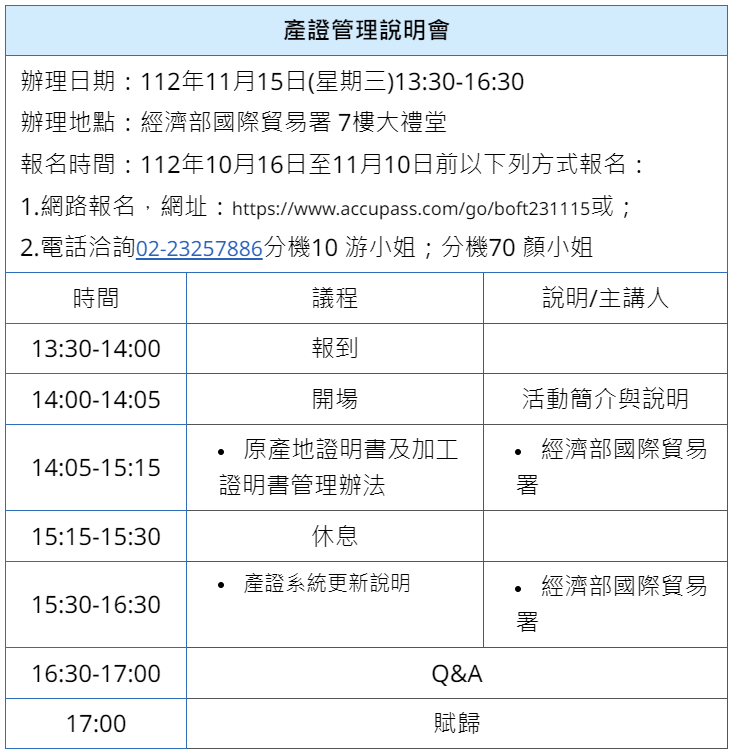 說明：相關資料及報名連結請上下列網址檢視https://www.accupass.com/event/2303130540331367972855 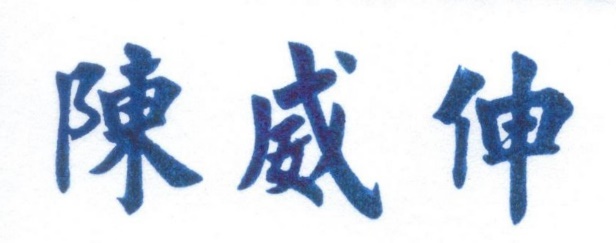                          理事長 